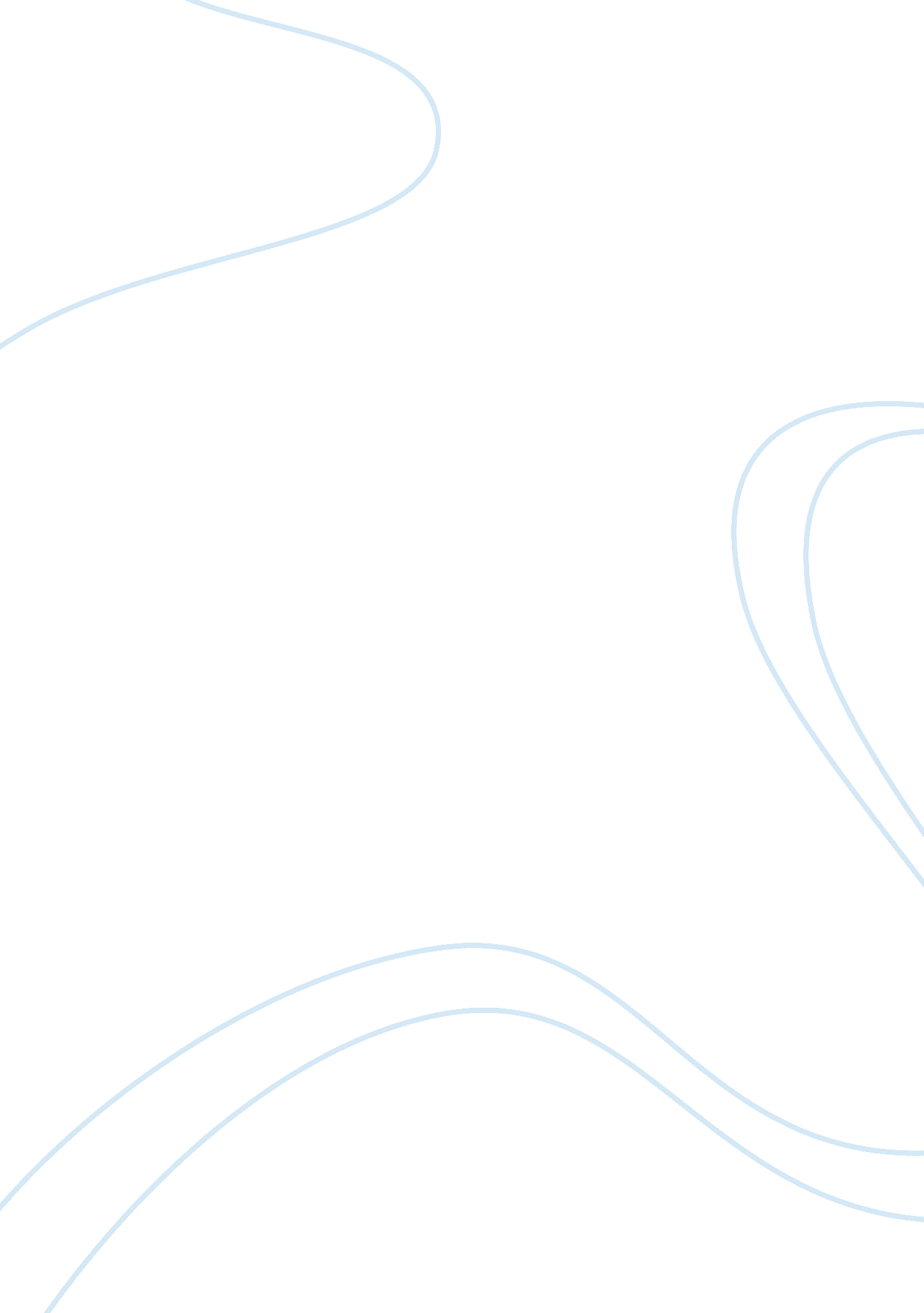 The government school, they have to go toGovernment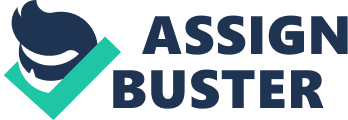 The registration ofbirth is a fundamental rights that every child should get from the moment oftheir birth. Every children have their right to get protection for growing in asafe and comfortable environment. A child who is not registered at birth willhaving risk  exposed in danger of beingdenied the right to an official identity, a recognised name and a nationality. A birth certificate is a child’spassport to get protection. Birth registration is the state’s official recordof a child’s birth and a government first acknowledgement of a child’sexistence. This is a procedure for ensuring that a child fulfill therequirement to get protection as a Malaysia citizen. In Malaysia, National Registration Department (NRD) isthe authority that represented government for the registration of a new born. In order to require protection from Malaysia government, a child citizenship statusmust be determined by NRD. Birth registration is a must procedure to ensure theidentity of a new born, as it is a permanent and official record of a child’sexistence.             A child without a birth certificate is a child that lossin the area of protection, as a child will be ‘ invisible” in the eyes of law. In other word, a child without having a birth certificate would give astatelessness identity him or her. Statelessness is defined as  a person who is not a registered citizen ofany country. Meanwhile, a stateless person received very limited protectionunder law provided.  4) An access key for education            Nowadays, education is very important for every one especially children. Getting aneducation seems applicable to every children but in the lack of birthcertificate to prove them as a citizen, children might getting hardship forhaving education. Instead of getting education in government school, they haveto go to private school where cost an arm and a leg for non effortless parents.            Inanother word, a birth certificate is also important to ensure a child enrol inschool at the right age. Majority children would start their pre-schooleducation at the age of 3 , entering kindergarten for 2 years and start theirprimary school education at 7 years old. In Malaysia, every children areobligate to get education.             Inthis modern new era, children who lack of access to education will suffer fromdisadvantages.             Birthregistration can have a fundamental impact on the right to education forchildren. A child without a birth certificate, will being refused to be acceptin a school. Futhermore, if children are permitted to attend primary schoolwithout evidence of birth registration, a birth certificate is required to beable to take the final school examinations and thus to receive relevantacademic qualifications or to progress secondary school. Access to educationalscholarships, free books and uniforms also often depend on the presentation ofa birth certificate. 5) Providing access to health care            The registration of birth is important for a child as itopen up a world of health care. Every citizen is entitled to the facilitiesprovided on health care in country. A citizen will having a low cost of paymentin health care  provided by government.            Nowadays in Malaysia, instead of birth certificates, children are now available to proceed MyKid. MyKid is for Malaysia citizenunder age of 12 including new borns. However, MyKid registration is notcompulsory as MyKad. Both identity card have the same function that manage thestorage of health information of the card holder. MyKid also function to managethe immunisation records of a child.            Birth registration is important for a child in order toaccess health care which are provided by government. For example, when linkedwith medical records, birth registration systems can alert health careproviders to the presence of children needing vaccination. An accurateinformation on birth is important to track the progress of health care of achild, especially a newborn who are obligate to get immunisation as hu yu inMalaysia.            Every children have the right to health. A newborn or akid who are identified as a Malaysian, will get immunisation for free. Immunisation vaccines are provided free of charge in all Ministry of HealthMalaysia facilities. An immunisation should be started on the first visit forchildren. Kids who have delayed visit to the clinic for immunisation, will notbe given immunisation. 